cކުޅުދުއްފުށީ ސިޓީ ކައުންސިލްގެ އިދާރާ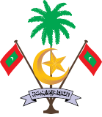       ކުޅުދުއްފުށި      ދިވެހިރާއްޖެރުއްގަހު ވެރިންގެ މަޢުލޫމާތު ފޯމްފޯމް ހުށަހަޅާ ފަރާތުގެ މަޢުލޫމާތުފޯމް ހުށަހަޅާ ފަރާތުގެ މަޢުލޫމާތުފޯމް ހުށަހަޅާ ފަރާތުގެ މަޢުލޫމާތުއައިޑީ ކާޑް ނަންބަރ:ފުރިހަމަ ނަން:ދާއިމީ އެޑްރެސް (އަތޮޅާއި ރަށް):މިހާރު އެޑްރެސް (އަތޮޅާއި ރަށް):މޯބައިލް ނަންބަރ:ރުއްގަހުގެ ތަފްސީލްރުއްގަހުގެ ތަފްސީލްރުއްގަހުގެ ތަފްސީލް(ނޯޓް: ރުއްގަހުގައި ޖަހާފައިވާ ނަންބަރުތައް ތިރީގައިވާ ރޮގުތަކުގައި ނޯޓްކުރެއްވުން އެދެމެވެ. ނޯޓް ކުރާ ނަންބަރުތައް ހުންނަންޖެހޭނީ އެއްނަންބަރު އަނެއް ނަންބަރަށް ނުޖެހޭ ގޮތަށެވެ.)(ނޯޓް: ރުއްގަހުގައި ޖަހާފައިވާ ނަންބަރުތައް ތިރީގައިވާ ރޮގުތަކުގައި ނޯޓްކުރެއްވުން އެދެމެވެ. ނޯޓް ކުރާ ނަންބަރުތައް ހުންނަންޖެހޭނީ އެއްނަންބަރު އަނެއް ނަންބަރަށް ނުޖެހޭ ގޮތަށެވެ.)(ނޯޓް: ރުއްގަހުގައި ޖަހާފައިވާ ނަންބަރުތައް ތިރީގައިވާ ރޮގުތަކުގައި ނޯޓްކުރެއްވުން އެދެމެވެ. ނޯޓް ކުރާ ނަންބަރުތައް ހުންނަންޖެހޭނީ އެއްނަންބަރު އަނެއް ނަންބަރަށް ނުޖެހޭ ގޮތަށެވެ.)ފޯމް ހުށަހަޅާ ފަރާތުގެ އިޤުރާރުފޯމް ހުށަހަޅާ ފަރާތުގެ އިޤުރާރުފޯމް ހުށަހަޅާ ފަރާތުގެ އިޤުރާރު   މަތީގައި އަޅުގަނޑާ ބެހޭގޮތުން ދީފައިވާ މަޢުލޫމާތަކީ ތެދު މަޢުލޫމާތެވެ. އަދި މަޢުލޫމާތު ރަނގަޅު ނޫންކަން ކައުންސިލްއަށް  އެގިއްޖެ ހިނދެއްގައި ފޯމް ބާޠިލް ކުރުމާއިމެދު އަޅުގަނޑުގެ އެއްވެސް އިޢުތިރާޒެއް ނެތެވެ.   މަތީގައި އަޅުގަނޑާ ބެހޭގޮތުން ދީފައިވާ މަޢުލޫމާތަކީ ތެދު މަޢުލޫމާތެވެ. އަދި މަޢުލޫމާތު ރަނގަޅު ނޫންކަން ކައުންސިލްއަށް  އެގިއްޖެ ހިނދެއްގައި ފޯމް ބާޠިލް ކުރުމާއިމެދު އަޅުގަނޑުގެ އެއްވެސް އިޢުތިރާޒެއް ނެތެވެ.   މަތީގައި އަޅުގަނޑާ ބެހޭގޮތުން ދީފައިވާ މަޢުލޫމާތަކީ ތެދު މަޢުލޫމާތެވެ. އަދި މަޢުލޫމާތު ރަނގަޅު ނޫންކަން ކައުންސިލްއަށް  އެގިއްޖެ ހިނދެއްގައި ފޯމް ބާޠިލް ކުރުމާއިމެދު އަޅުގަނޑުގެ އެއްވެސް އިޢުތިރާޒެއް ނެތެވެ.ސޮއި:ސޮއި:ތާރީޚް: 